人教部编版四年级语文下册单元测试卷 第一单元  [时间:90分钟   满分:100分] 一、积累与运用。（40分）[来源:学科网]1.读拼音，写词语。(10分)gòu chéng    zhào lì      zhuāng shì  shǎn shuò      hé xiétǎng ruò     hé tān      biān fú      qí huàn     shuài lǐng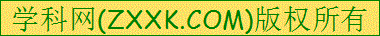 2.下列加点字注音完全正确的一组是(　　)。(2分)A.徐家(xú)	攀登(pān)	 慰藉(jí)    B.朴素(pǔ)	 鸡冠(ɡuàn) 捣衣(dǎo)C.绮丽(qí)	依附(fù)	 剥削(bō)    D.倘若(tǎnɡ) 屋檐(yán)  锄地(chú)3. 补充词语,并选词填空。(9分)依(　　)傍(　　)　　　别有(　　)(　　)　　　如雾(　　)(　　)(　　)(　　)辉煌	     高楼(　　)(　　)	   (　　)(　　)相闻(1)这里　　　　　　,山清水秀,景色秀丽。 (2)过去,这里一片荒凉,如今却　　　　　　　,成了繁华的城市。 (3)将这些树根稍加修饰放在屋内,也是一种　　　　　　　的装饰。4.用“     ”画出每组中与其他事物不是同一类的词语。(8分）（1）丝瓜  黄瓜  冬瓜  哈密瓜    （2）牡丹  芍药  鲜花  鸡冠花（3）燕子  天牛  知了  纺织娘    （4）深秋  初冬  踏春  仲夏5. 选出下列加点字的正确解释，填序号。（4分）[来源:学#科#网]手：①人体的一部分。②某种技能特别好的人。③拿着。④小巧而便于拿的。（1）更赢是古时候魏国有名的射箭能手。                      (   )  （2）他左手拿弓，右手拿箭。                            (   )  （3）今天老师发给我们一本《知识手册》，让我们好好学习。    (   )  （4）我们人手一册《小学生行为规范》。                      (   )  6.选词填空。(6分)和谐   和睦（1）红霞、晚风、归巢的鸟儿和乡下人家一起，绘成了一幅自然、(   )的田园风景面。（2）从“醉里吴音相媚好”一句中，我们可以感受到这对老夫妻相处得非常(     ）。霸气    霸道（3）小明这孩子很(    )，不管什么东西都要跟哥抢。（4）美术老师简单几笔就在圆板上画出了一只(    )十足的大公鸡。7. 整理排列错乱的句子，填上序号。（5分）（   ）长了几天，花苞就透出了一点黄色，这时，已有黄豆大小。（   ）起初，叶子中央夹了个绿绿的花苞，非常小，只有绿豆那么大。（   ）今年国庆节，沉睡了一年的花儿忽然结了个苞，我高兴极了，庆幸没把它扔掉。（   ）颜色金黄金黄的，几十片花瓣展开一层又一层，虽然只有铜钱大小，却显出了它	的娇小、美丽。（   ）我又耐心地等了几天，花儿终于盛开了。8. 按要求完成句子练习。(10分）(1)儿童急走追黄蝶，飞人菜花无处寻。(用自己的话写出诗句的意思)(2)即使附近的石头上有女在衣，它们也从不吃惊。(用加点字词写句子)(3)发明这天窗的大人们，应得是感谢的。(用修改符号修改病句)(4)海鸥  迷人的海岸线  沙滩  金色的  构成了  浪花  飞翔的  带看泡沫的(将词语和短语连成一句话，并加上恰当的标点符号)9. 联系课文内容答题。（14分）(1)《宿新市徐公店》的作者是     朝诗人        ，诗中描写儿童无忧无虑生活的诗句是“                  ，                  ”。(2)《四时田园杂兴（其二十五）》描写农村人非常繁忙的诗句是“                 ，                  ”。(3)《乡下人家》按照房前屋后的     顺序和春夏秋三季、白天傍晚夜间的     顺序交叉描写，展现了乡下人家                     的乡村生活，也赞扬了乡下人家          的美好品质。(4) 《天窗》描写了在乡村里一个        的玻璃天窗，在不同的天气和时间里给孩子们带来的            。阵雨时，孩子们对        的想象和向往，晚上对小小天窗外的          的渴望和联想。二、阅读与欣赏（30分）（一）阅读课文片段，回答问题。若是在夏天的傍晚出去散步，常常会瞧见乡下人家吃晚饭的情景。他们把桌椅饭菜搬到门前，天高地阔地吃起来。天边的红霞，向晚的微风，头上飞过的归巢的鸟儿，都是他们的好友，它们和乡下人家一起，绘成了一幅自然、和谐的田园风景画。    秋天到了，纺织娘寄住在他们屋前的瓜架上。月明人静的夜里,它们便唱起歌来：“织，织，织，织啊！织，织，织，织啊！”那歌声真好听，赛过催眠曲，让那些辛苦一天的人们，甜甜蜜蜜地进入梦乡。    乡下人家，不论什么时候，不论什么季节，都有一道独特、迷人的风景。1.短文选自《          》。2.在文段中找出与下面词语的近义词。融洽——（     ）  海阔天空——（      ） 独到——（     ）“他们把桌椅饭菜搬到门前，天高地阔地吃起来。”换种说法，意思不变。 4.你最喜欢文段中的哪一句子？用直线画出来，请你也说说原因。5.想象：在冬天，乡下人家又会是怎样一道风景线？用一两句话写一写。6.你觉得家乡有哪些景点是美丽的，令人向往令人欣赏的？（1）                                                                                    （2）                                                                                                   （二）开心阅读。（14分）舌尖上的童年我的童年是在里乡下度过的。那时物资匮乏，吃，对于孩子们来说，充满诱惑。春天的脚步刚刚响起，我和弟弟妹妹的眼睛就盯上树梢。奶奶说：“别急别急，再刮两场春风它们就来了。”奶奶所说的“它们”，其实就是榆钱儿、槐花、还有嫩嫩的榆叶。它们一来，妈妈就可以给我们烙菜饽饽。终于等到榆钱长、槐花开了，我们围在灶台旁，妈妈在大铁锅里刷一层薄薄的油，把棒子面加白面的菜饽饽贴在锅里。熟了的菜饽饽虽然油少，却也香喷喷的。等地里长出马齿苋、苦菜苗、荠菜等野菜时，我们就更有口福了，无论捣点蒜汁凉拌还是剁烂做粥烙饽饽，都能让我们的胃口满足一阵子。那时，绕村有一条水渠，渠边生长着好多茅草。茅草的根白白胖胖，细细长长，嚼起来甜丝丝的，我们当地叫土蔗。我们就拿镰刀挖出土蔗，洗净，美滋滋地嚼着，蜜汁流进嘴里，日子也仿佛甜了许多。童年舌尖上的味道，最意犹未尽的还是“烧烤”。我们的烧烤内容与季节息息相关。夏秋是大自然最丰盛的时节，也是我们最快乐、最满足的时节。离村子不远的地方有一条小河，夏季时，河水不深，清澈见底，鱼儿很多，我们就光着屁股下河洗澡、捉鱼，不一会儿，每个人就能捉到很多鱼。在河岸，我们捡些柴火，把鱼丢在火里烧烤，那滋味，现在想起来仍垂涎三尺。[来源:Z&xx&k.Com]童年，流淌在舌尖上的美味，至今仍回味无穷。1.“垂涎三尺”的意思是                                 ，透过这个词语我体会到了                                  。（4分）2. “我”和弟弟妹妹的眼睛就盯上树梢，我们想干什么？（3分）3.短文写了“我”童年时的哪些食物？“我”最难忘的是什么食物？（4分）4.读画“   ”的句子你感受到了妈妈是个（   ）的人。（2分）A.只说不做   B.脾气不好    C. 勤劳能干、心灵手巧5.短文的最后一句话表达了作者怎样的感情？（4分）三、习作与表达。（30分）题目：我爱家乡的__________要求：向大家介绍家乡的一处优美的风景。讲清这处风景在什么地方，有哪些特点，表达出对家乡的热爱之情。不少于350字。参考答案：一、1构成  照例  装饰  闪烁  和谐  倘若  河滩  蝙蝠  奇幻  率领2. D3. 山 水　风趣　如烟　灯火　林立　鸡犬(1)依山傍水　(2)高楼林立　(3)别有风趣4. （1）和蜜瓜  （2）鲜花  （3）燕子 （4）踏春5.（1）②（2）①（3）④（4）③6.（1）和谐（2）和睦（3）霸气（4）霸道7. 3    2    1    5    4   [来源:学§科§网]8. (1)示例:小孩子飞快地奔跑着追赶黄色的蝴蝶，可是蝴蝶突然飞人菜花丛中，再也找不到了。(2)示例:即使妈妈不喊我起床，我也会自己起来的。(3)发明这天窗的大人们，应得是感谢的。(4)飞翔的海鸥，金色的沙滩，带着泡沫的浪花，构成了迷人的海岸线。(“飞翔的海鸥”“金色的沙滩”“带着泡沫的浪花”可以改变顺序，合理即可)9. (1)宋   杨万里   儿童急走追黄蝶  飞入菜花无处寻(2) 日长篱落无人过  惟有蜻蜓蛱蝶飞  (3)空间  时间   和谐、充满诗意   热爱生活  (4) 小方洞   欢乐和慰藉   外面世界     星空和云彩二、（一）1.《乡下人家》2.和谐  天高地阔 独特 3.桌椅饭菜被他们搬到门前，天高地阔地吃起来。4.天边的红霞，向晚的微风，头上飞过的归巢的鸟儿，都是他们的好友，它们和乡下人家一起，绘成了一幅自然、和谐(xié)的田园风景画。[来源:学科网]因为这段话描绘了非常美的乡下傍晚之景，使人身临其境，为之动容。5.寒冬腊月时候，飞雪蒙蒙，一片银装素裹，远处的了了炊烟直升天际。（示例）6.如明镜般的湖水    长满野草的小山丘(二) 1.形容嘴馋到极点。   儿时的那些食物太有诱惑力了，味道太美了。  2.想弄些榆钱儿、槐花和嫩嫩的榆叶下来，让妈妈做烙菜饽饽。    3.烙菜饽饽、粥烙饽饽、土蔗、烤鱼      烧烤   4.C      5.表达了作者对童年生活的留恋以及对母亲的思念之情。三、习作略。题号一二三总分得分得分得分得分